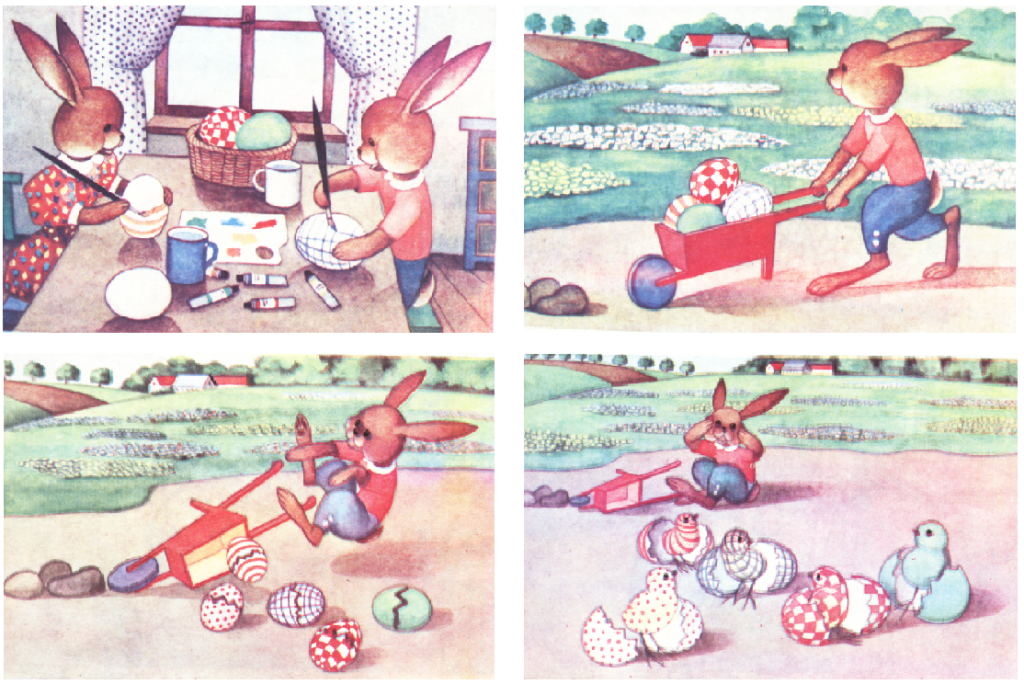 DRODZY RODZICE, KOCHANE DZIECI….TEMAT: WKRÓTCE WIELKANOC – PISANKI WIELKANOCNECELE-DZIECKO- dziecko razem z rodzicem wyszukuje w gazetach, książkach motywów wielkanocnych- dziecko opowiada krótką historyjkę obrazkową- dziecko zna zwyczaje malowania pisanek- dziecko kreśli w powietrzu kształt jajka  - dziecko tańczy swobodnie podczas muzyki- dziecko wykonuje prace plastyczna z różnych materiałówZADANIE IJeśli macie taką możliwość usiądźcie z dzieckiem na dywanie i poszukajcie w gazetach, książkach lub internecie pocztówek i obrazków związanych z Wielkanocą. Zwróćcie uwagę na powtarzające się elementy (jajko, baranek).ZADANIE 2Przyglądnijcie się obrazkowi powyżej, poproście dziecko, by opowiedziało Wam co dzieje się na kolejnych ilustracjach. ZADANIE 3Jeśli posiadacie w swoim domu pisanki, przeczytajcie dziecku ta krótką historię zdobienia jajek.Zwyczaj malowania jaj wywodzi się ze starosłowiańskich obrzędów. Dla Słowian jajo miało ważne znaczenie i pośredniczyło między ludźmi, duchami i bogami. Wierzyli oni, że bóg narodził się ze słonecznego jaja, a sam świat ma również taki kształt. Słowianie zdobili pisanki symbolami, które odnosiły się do sił przyrody i bogów. Taki zwyczaj, w zmodyfikowanej formie, został przejęty przez Kościół. Do dzisiaj jajo symbolizuje początek nowego życia. Kiedyś jedzenie jajek w okresie Wielkanocy było zakazane przez Kościół, jednak po jednym z soborów, z zakazu zrezygnowano.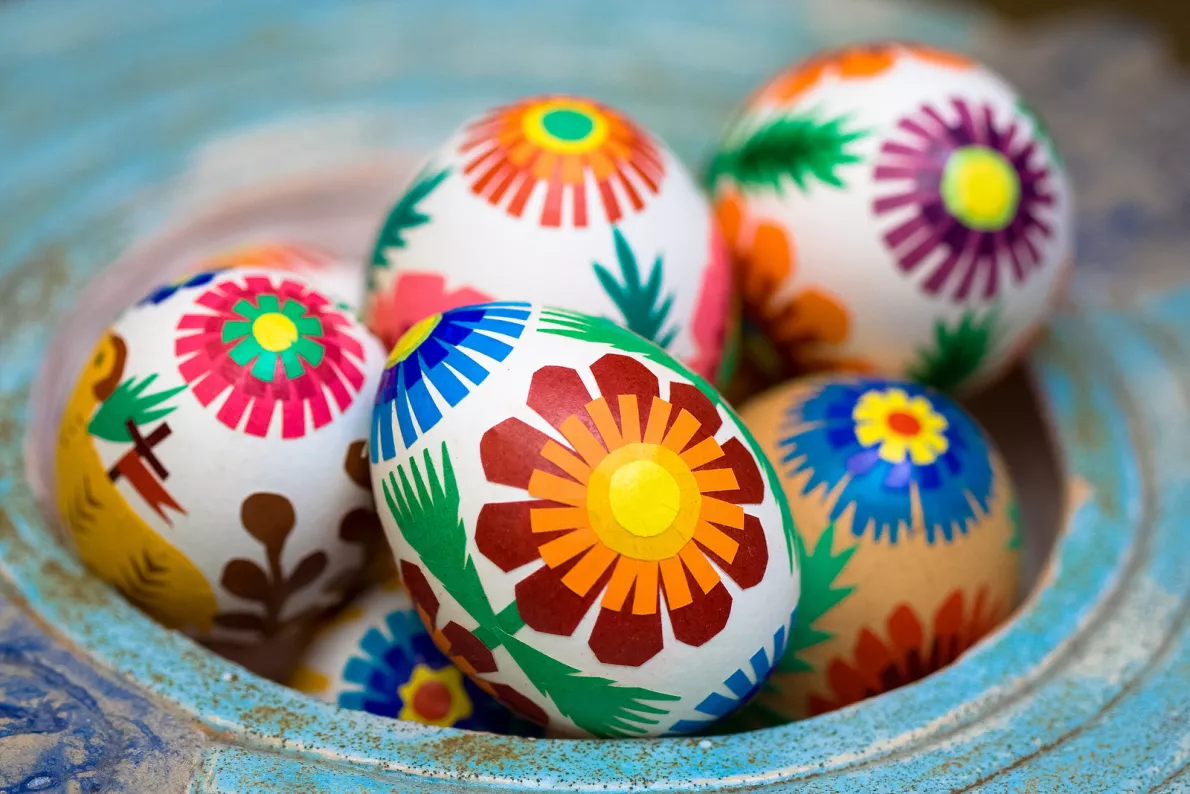 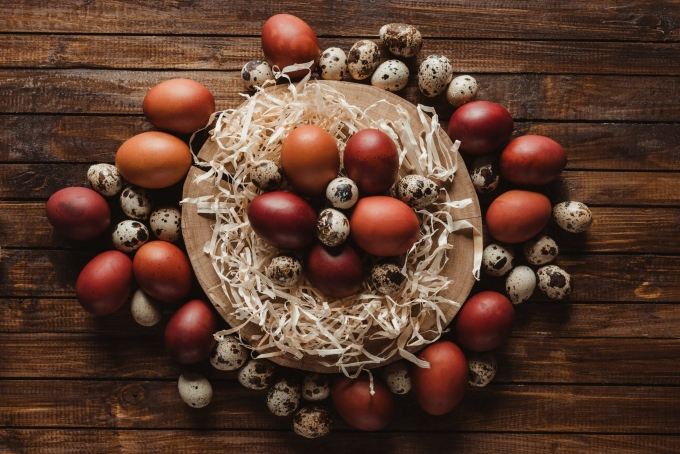 ZADANIE 4Oglądanie jajka kurzego, podawanie sobie z ręki do ręki. Poproście dziecko by kreśliło kształt jajka w powietrzu. ZADANIE 5 „Taniec kurcząt w skorupkach”– taniec dzieci i rodziców przy wesołej muzyce. Dziecko z rodzicem biorą się za ręce i tańczą na dużej sylwecie jajka wyciętej z szarego papieru lub dużej gazety.  https://www.youtube.com/watch?v=e2ziz9Z6G84 ZADANIE 6„Świąteczne kartki” – dziecko  wspólnie z rodzicem projektuje  i wykonuje  ekologiczną KARTKĘ-   PISANKĘ   z pociętych rolek po papierze toaletowym. Czekamy na wasze zdjęcia 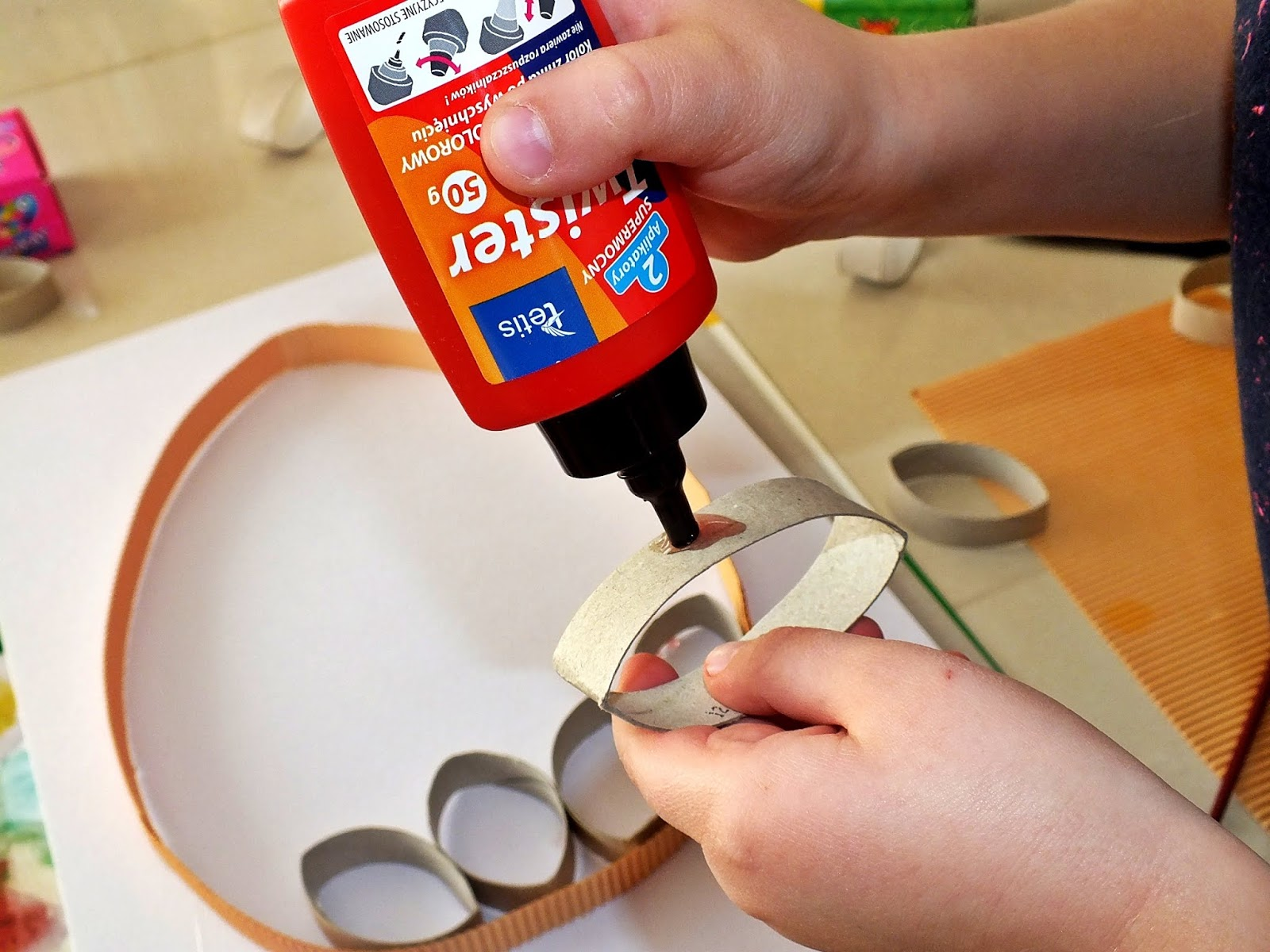 Kolorowanka pisanka do druku dla was , miłej pracy – Wasze wychowawczynie Dorota Dąbrowska i Anna Małek 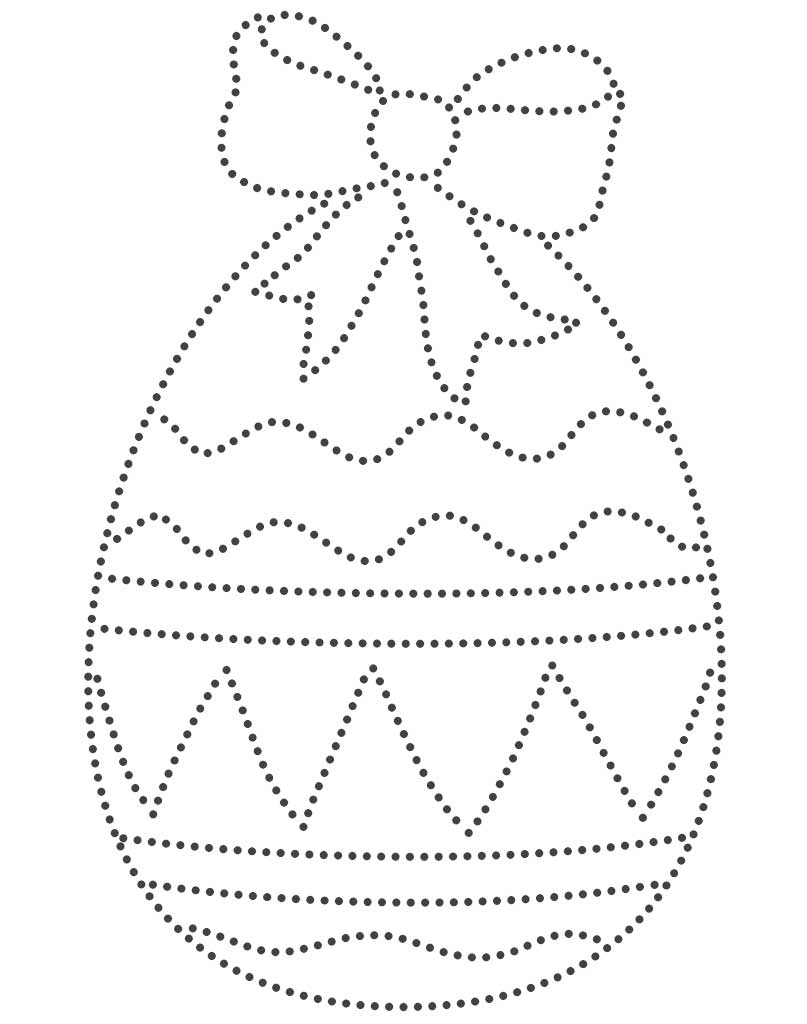 